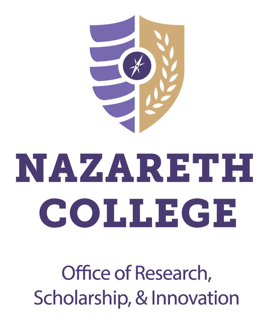 2023 SUMMER OPPORTUNITIES FOR ACTIVITIES IN RESEARCH AND SCHOLARSHIP(SOARS)Proposal ApplicationFor information about SOARS, eligibility requirements, and review criteria, see the RFP at naz.edu/research. Deadline for proposal submission: 111:59 pm Friday, February 17, 2023Deadline for Approval by Chair or Associate Dean for Academic Affairs (SoE): 111:59 pm Friday, February 24, 2023Deadline for Approval by Dean: 111:59 pm Friday, March 3, 2023Review Committee Meets: Late March 2022Awards announced: April 2023Application for SOARS grants will occur in two parts.  The first part will be completed by the faculty mentor interested in mentoring students over the summer.  Applications will be reviewed and accepted mentors will be invited to identify appropriate students who will complete required paperwork for onboarding in the second stage of application.  Faculty mentors are responsible for identifying students.  Your completed proposal should be saved as a Word document (No PDFs) and forwarded as an email attachment to your respective department chair or Associate Dean.  The email subject line must include SOARS – your name.  Applications are due to your department chair or Associate Dean (SoE) by Friday, February 17, 2023.  Chairs or Associate Dean (SoE) will forward to Deans by February 24, 2022.  Deans will forward to the Office of Research, Scholarship, and Innovation by March 10, 2023.Date:            Name:                  Department:            This proposal includes a co-mentor.  Co-mentor Name:                  		Dept:            Proposal/Project Title:       Number of students expected to participate (up to 2 per mentor):            PROPOSAL Narrative:  The proposal narrative has been broken down into six sections.  Please provide the information as requested.  Together, the subparts should succinctly summarize the type(s) of projects for which you are interested in serving as a mentor, your mentoring philosophy, the role of the students in the project, and how you plan to mentor students. Provide a brief overview of the scholarly project or projects you are interested in mentoring (limit 300 words).Provide a statement of your mentoring philosophy.  If a Co-mentor is included, describe your team’s co-mentoring philosophy (limit 500 words).Appendix A of the SOARS RFP (and attached outlines 12 student learning outcomes (SLOs). Please describe how your mentoring approach will focus on at least 5 SLOs (limit 500 words).  Appendix B of the SOARS RFP outlines five characteristics of guided mentorship.  Please describe how you will incorporate these 5 characteristics.  If you do not plan to incorporate one or more characteristics, please explain your reasoning.  If a co-mentor is included, address how the structure will benefit the student mentorship (limit 500 words).Provide a 2 – 3 sentence description of student roles.  If students will have different roles please use 2 – 3 sentences to describe each student role making clear what the outcome will be for each role:  Briefly describe any risks associated with the types of projects proposed, and detail a plan for how that risk will be mitigated (limit 300 words):Does this project involve human subjects research?   Yes (If yes, please review the requirements for applications to the Human Subjects Research Committee (HSRC) at naz.edu/hsrc and submit your complete application by the review deadline of April 15, 2023)  No Does this project involve animal research?   Yes (If yes, please contact Christy Fessler, chair of the Institutional Animal Care and Use Committee at  cfessle1@naz.edu ASAP)  No Name and email of your department chair or Associate Dean for Academic Affairs (SoE):       Name and email of your Dean:       Submit!To submit your proposal, please email your completed application (as a doc attachment, NO PDFs)to your department chair (or Associate Dean for AA – SoE) for review by Friday, Feb. 17, 2023. CHAIRS or ASSOCIATE DEAN FOR ACADEMIC AFFAIRS – Initialing certifies you have reviewed and endorse the proposal, the proposal appears complete, aligns with the department’s or School’s (SoE) objectives, and you have no further questions. Once you have approved, please forward the proposal (as a doc attachment, NO PDFs) to your dean by Friday, February 24, 2023.      I endorse this submission.   DEANS – Initialing certifies you have reviewed and endorse the proposal, it appears complete, aligns with the department’s or School’s (SoE) objectives, and you have no further questions. Once you have approved, please forward the proposal (as a doc attachment, NO PDFs) to the Office of Research, Scholarship and Innovation by Friday, March 10, 2023.      I endorse this submission.